КартофелеводствоАнисимов, В. В. Инновационная схема оригинального семеноводства картофеля / В. В. Анисимов, В. С. Чугунов // Картофель и овощи. - 2014. - № 6. - С. 25-27.Проведена сравнительная оценка трех вариантов схем производства оригинального семенного картофеля, отличающихся способами получения in vitro материала для выращивания мини-клубней и показателями их количественного выхода. Показано, что последовательный технологический процесс оригинального семеноводства картофеля по инновационной схеме позволяет обеспечить повышение рентабельности производства супер-суперэлиты на 29% по сравнению с базовой схемой.Белпухова, Ю. Какую картошку сажать будем? : [беседа с директором ВНИИ картофельного хозяйства доктором с.-х. наук Е. А. Симаковым об американских видах картофеля] / Ю. Белпухова // Приусадебное хозяйство. - 2014. - № 4. - С. 32-33.Васильев, А. А. Программирование урожая картофеля в условиях Южного Урала / А. А. Васильев, В. С. Зыбалов // Достижения науки и техники АПК. - 2014. - № 4. - С. 45-48. - рис., табл.Авторами проведены исследования в 2008-2011 гг. по изучению возможности достижения программируемых урожаев картофеля в условиях лесостепной зоны Южного Урала на уровне 25...40 т/га. Основные элементы формирования программируемой урожайности картофеля - возделывание адаптированных к местным условиям сортов; применение сбалансированных минеральных удобрений, установленных расчетно-балансовым методом, на фоне запашки ярового рапса на сидерат; оптимальная густота посадки; использование эффективных препаратов для протравливания семенного материала. Оптимальные сочетания этих элементов обеспечивают формирование программируемой урожайности картофеля 40 т/га сортами Губернатор, Спиридон, Тарасов и Балабай при схеме посадки 75х24 см и наибольший выход клубней семенной фракции с 1 га при схеме посадки 75х19 см.Докшин, Я. В. Реакция сортов картофеля на действие хлор- и магний-, серосодержащих удобрений / Я. В. Докшин, Л. С. Федотова // Достижения науки и техники АПК. - 2014. - № 4. - С. 38-41. - табл., рис.В статье представлены результаты исследований по разработке научно обоснованных способов и доз внесения магний- и серосодержащих удобрений при возделывании картофеля, их комплексная сравнительная оценка на основе изучения воздействия соединений магния, хлора и серы на процесс формирования урожайности и качества продовольственного картофеля в условиях конкретных агроландшафтов.Елькина, Г. Я. Роль серы в питании картофеля на подзолистых почвах / Г. Я. Елькина // Картофель и овощи. - 2014. - № 7. - С. 32-34.Представлен баланс серы при разных системах применения удобрений на картофеле в республике Коми, установлена зависимость между обеспеченностью серой и продуктивностью картофеля на подзолистой легкосуглинистой почве. Отрицательный баланс серы сдерживает продуктивность картофеля. Применение сернокислого калия на почвах, испытывающих дефицит серы, позволило повысить продуктивность и улучшить качество клубней картофеля.Иммуноферментный анализ возбудителей черной ножки картофеля / Ю. А. Варицев [и др.] // Картофель и овощи. - 2014. - № 6. - С. 28-29.Разработана методика получения высокоспецифической антисыворотки к возбудителям черной ножки картофеля Dickeya dianthicola и Dickeya solani, на основе которой получены специфические части для диагностических наборов ИФА с чувствительностью порядка 105 бактериальных кл/мл. Сравнительное испытание отечественного набора ИФА с коммерческим диагностическим набором фирмы Loewe (Германия) показало высокую степень совпадения полученных результатов. Выявлено прогрессивное накопление Dickeya sрр. в семенном материале картофеля, производимом в России.Современные технологии и техника для подготовки семенного картофеля / Н. Н. Колчин [и др.] // Картофель и овощи. - 2014. - № 5. - С. 27-29.В статье отмечены недостатки подготовки семенного материала картофеля с использованием ручного труда. Приведены основные сведения о перспективных технологиях подготовки семенного материала картофеля и применяемых типах электронных сортировщиков. Дана оценка перспектив и эффективности применения современных технологий и технических средств при подготовке репродукционного семенного материала.Спиглазова, С. Ю. От посадки до урожая: комплексная защита картофеля / С. Ю. Спиглазова // Картофель и овощи. - 2014. - № 7. - С. 30-31.В защите картофеля важны все факторы: агротехника, качественный семенной материал, знания об основных болезнях, вредителях и сорняках, правильное и своевременное применение средств защиты. Только при комплексном применении всех этих приемов защита будет надежной, а урожай - качественным. Компания "Сингента" предлагает свое решение, основанное на знаниях о природе болезней, свойствах препаратов и потребностях растений.Спиглазова, С. Ю. Трудноискоренимые сорняки в посадках картофеля больше не проблема! / С. Ю. Спиглазова, Н. А. Долматова // Картофель и овощи. - 2014. - № 5. - С. 24-26.В статье представлены морфологические и биологические особенности трудноискоренимых сорняков в посадках картофеля - паслена черного и подмаренника цепкого. Гербицид БОКСЕР® - новое решение от компании "Сингнта" в борьбе с сорняками, не контролируемыми традиционно используемыми гербицидами. Применение гербицида БОКСЕР® в баковых смесях с препаратами на основе метрибузина для расширения спектра действия и снижения фитотоксического действия метрибузина на картофель.Текамины на картофеле / А. С. Филипас [и др.] // Картофель и овощи. - 2014. - № 6. - С. 30.В условиях Калужской области применение жидких биостимулирующих микроудобрений Текамин Раис и Текамин Макс на основе аминокислот способствует активизации фотосинтеза и увеличению валового  и товарного урожая картофеля сорта Удача. Прибавка урожая составила 6,8 т/га (на 28 % выше, чем в контроле) при увеличении товарной продуктивности на 21 %.Тулинов, А. Г. Влияние пектиновых полисахаридов лемнана и силенена на рост и развитие картофеля / А. Г. Тулинов // Достижения науки и техники АПК. - 2014. - № 4. - С. 49-50. - 2 табл.Автором проведены исследования влияния пектиновых полисахаридов в качестве регуляторов роста на скороспелость, урожайность и качество картофеля. Использование пектиновых полисахаридов в качестве регуляторов роста способствовало повышению ранней урожайности картофеля по сравнению с контрольным вариантом, на 32,5..51,2 %. Прибавка общего урожая в случае их применения составила 7,3...9,3 т/га (38,0...48,4 %).Усанова, З. И. Формирование урожайности сортов картофеля при возделывании по разным технологиям в условиях Верхневолжья / З. И. Усанова, В. В. Козлов // Достижения науки и техники АПК. - 2014. - № 4. - С. 42-45. - 2 табл.Авторами изучены особенности формирования урожайности 8 сортов картофеля (1 российской и 7 немецкой селекции) при возделывании по экологически безопасной и интенсивной технологиям с шириной междурядий 90 см и размещением картофеля по двум предшественникам - картофель и горчица белая на сидерат. Наиболее экономически выгодно по обеим технологиям выращивать российский сорт Удача, уровень рентабельности производства которого при возделывании по экологически безопасной технологии (167,5 %) не ниже, чем в случае применения интенсивной технологии (161,5 %).Федорова, Ю. Н. Особенности семеноводства картофеля при длительном культивировании в условиях in vitro / Ю. Н. Федорова, А. И. Ковалев // Аграрная наука. - 2014. - № 7. - С. 21-22. - 3 табл.Установлена эффективность длительного культивирования картофеля в условиях in vitro в Псковской области. Выявлены сорта, обладающие высокой экологической пластичностью и способностью сохранять свойства при длительном культивировании.Составитель: Л.М. Бабанина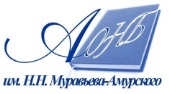 Государственное бюджетное учреждение культуры«Амурская областная научная библиотека имени Н.Н. Муравьева-Амурского